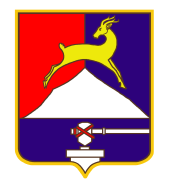 СОБРАНИЕ ДЕПУТАТОВУСТЬ-КАТАВСКОГО ГОРОДСКОГО ОКРУГАЧЕЛЯБИНСКОЙ ОБЛАСТИОдиннадцатое заседаниеРЕШЕНИЕ   от 25.07. 2018 г. № 131                                                              г. Усть-КатавО внесении изменений в решение Собрания депутатов Усть-Катавского городского округа от 27.12.2017 г.  № 190 «Об утверждении тарифа на услуги по вывозу твердых бытовых (коммунальных) отходов, оказываемые муниципальным унитарнымпредприятием «Городская служба благоустройства»Руководствуясь Федеральным законом от 06.10.2003 г. №131-ФЗ «Об общих принципах организации местного самоуправления в Российской Федерации», Уставом Усть-Катавского городского округа, Собрание депутатовРЕШАЕТ:Внести в решение Собрания депутатов Усть-Катавского городского округа от 27.12.2017 г. №190 «Об утверждении тарифа на услуги по вывозу твердых бытовых (коммунальных) отходов, оказываемые муниципальным унитарным предприятием «Городская служба благоустройства» изменения:     1.1. В названии, в пункте 1 и пункте 2 решения слово «вывоз» заменить на слово «транспортирование».      2. Контроль за исполнением данного решения возложить на председателя комиссии по промышленности, строительству, транспорту, связи, энергетике и ЖКХ А.В. Киржнера.     3. Решение распространяет своё действие на правоотношения, возникшие с 15 июня 2018 г.     4. Опубликовать данное решение в газете «Усть-Катавская неделя», разместить на официальном сайте администрации Усть-Катавского городского округа www.ukgo.su    и обнародовать на информационном стенде администрации Усть-Катавского городского округа.Председатель Собрания депутатов Усть-Катавского городского округа                                             А.И.ДружининГлава Усть-Катавского городского округа	                        С.Д.Семков